实验1 查找特征点1、查找特征点1.1、读入图像我们采用jupyter notebook作为开发环境。创建一个空白的jupyter文件，引入相应的库。这个项目中会需要使用opencv，numpy和matplotlib库，代码如下import cv2import numpy as npimport matplotlib.pyplot as plt%matplotlib inline!pip install --upgrade opencv-contrib-python其中需要通过%matplotlib inline保证在jupyter文档中的正常显示图片。更新opencv-contrib-python包。通过opencv读取要查找的书本图片和场景图片。#读取一幅特征img1 = cv2.imread('book3.jpg', 0)#读取一幅图片img2 = cv2.imread('book_in_scene.jpg', 0)1.2、查找特征点我们在整理使用SIFT特征提取器，首先进行初始化。#初始化SIFT特征提取器 sift = cv2.SIFT_create()然后分别对两个图像提取特征，并返回关键点和特征描述。# 查找和绘制关键点 kp1, des1 = sift.detectAndCompute(img1, None) kp2, des2 = sift.detectAndCompute(img2, None)查看关键点的个数print(len(kp1)) print(len(kp2))224187614可以看到每张图片都有相当数量的关键点1.3、绘制特征点将特征点绘制如下。#绘制关键点 kp_img1 = cv2.drawKeypoints(img1, kp1, img1) kp_img2 = cv2.drawKeypoints(img2, kp2, img2) plt.subplot(121),plt.imshow(kp_img1),plt.title("keypoints_image1") plt.subplot(122),plt.imshow(kp_img2),plt.title("keypoints_image2")可以看到如下结果：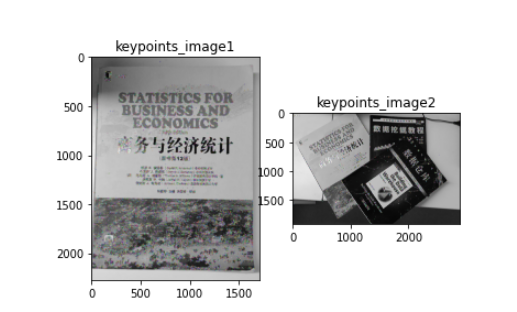 实验2 完成匹配和校验1、完成匹配和校验1.1、完成BF特征匹配对两幅图完成Brute-Force匹配，首先创建匹配器：#创建一个BFMatcher匹配器 bf = cv2.BFMatcher(cv2.NORM_L2, crossCheck=True)因为我们使用的是SIFT特征提取器，采用NORM_L2距离测量方式，并使用较为严格的crossCheck匹配条件。对两幅图像的关键点描述进行匹配#进行匹配 matches = bf.match(des1, des2)查看匹配的个数print(len(matches))1.2、查找有效的匹配匹配的距离越短，说明匹配效果越好，首先我们对匹配进行排序，根据距离进行排序。# 对匹配进行排序 matches = sorted(matches, key=lambda x: x.distance)查找最大的匹配距离maxdist = matches[-1].distance print(maxdist)365.1109313964844根据一定的阈值（这个根据实际情况调整），选择最优的匹配。并列入数组。goodMatches = [] for m in matches:     if m.distance < 0.3 * maxdist:         goodMatches.append(m)     else:         break print(len(goodMatches))     403表示我们找到了最优的403个匹配1.3、根据匹配完成转换根据查找到的优质匹配的数量，我们判断目标图像中包含对应的书本。然后我们根据匹配点之间坐标，完成原来的书本和目标中的书本图像的变换。首先根据优质匹配的数量（这个参数也是自行调节）,判断是否找到对应匹配书本。并获取匹配点在原图和目标图像中的坐标点MIN_MATCH_COUNT = 50if len(goodMatches) > MIN_MATCH_COUNT:    print(len(goodMatches))    #找到本地化对象obj_pts = np.float32([kp1[m.queryIdx].pt for m in goodMatches]).reshape(-1,1,2)scene_pts = np.float32([kp2[m.trainIdx].pt for m in goodMatches]).reshape(-1,1,2)这里获取匹配在原图中的坐标点列表，和在目标图中坐标点列表。计算原图和目标图的变换矩阵M，并获取匹配的mask。#findHomography函数是计算变换矩阵    M, mask = cv2.findHomography(obj_pts, scene_pts, cv2.RANSAC)matchesMask = mask.ravel().tolist()获取书本图像的四个顶点坐标。#获取book的图像尺寸    h,w = img1.shape    #obg_corners是图像book的四个顶点obj_corners = np.float32([[0,0],[w,0],[w,h],[0,h]]).reshape(-1,1,2) 计算对应的图像的四个顶点坐标位置，并通过多边形绘制出来。  #计算变换后的四个顶点坐标位置    scene_corners = cv2.perspectiveTransform(obj_corners, M)    #根据四个顶点坐标位置在img2图像中画出变换后的边框box_in_scene = cv2.polylines(img2, [np.int32(scene_corners)], True, (0,0,255), 3, cv2.LINE_AA)最后将匹配曲线和对应的图像一起绘制展现出来。# 最后绘制内点(如果成功找到对象)或匹配关键点(如果失败)draw_params = dict(matchColor=(0, 255, 0),                   singlePointColor=None,                   matchesMask=matchesMask,                   flags=2)#绘制匹配result = cv2.drawMatches(img1, kp1, box_in_scene, kp2, goodMatches, None, **draw_params)plt.figure(figsize=(10,10))plt.imshow(result)获得结果如图：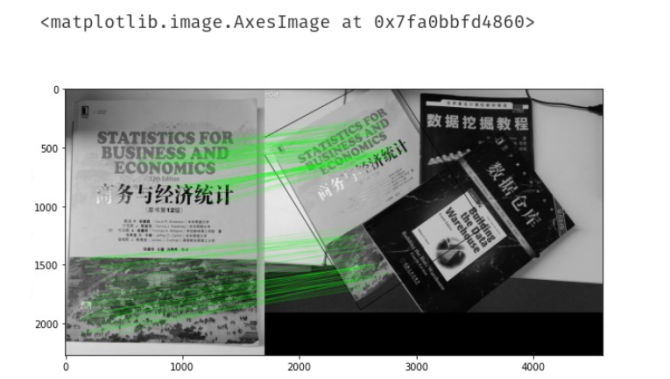 我们可以自行拍摄图片，并尝试识别效果。1.4、尝试其它书本图片验证如果我们用其他书本的图片，查看是否没有找到匹配图像。这里把完整的代码显示如下：import cv2 import numpy as np import matplotlib.pyplot as plt %matplotlib inline plt.figure(figsize=(20,20)) #读取一幅特征 img1 = cv2.imread('book.jpg', 0) #读取一幅图片 img2 = cv2.imread('book_in_scene.jpg', 0) #初始化SIFT特征提取器 sift = cv2.xfeatures2d.SIFT_create() # 查找和绘制关键点 kp1, des1 = sift.detectAndCompute(img1, None) kp2, des2 = sift.detectAndCompute(img2, None) #创建一个BFMatcher匹配器 bf = cv2.BFMatcher(cv2.NORM_L2, crossCheck=True) #进行匹配 matches = bf.match(des1, des2) # 对匹配进行排序 matches = sorted(matches, key=lambda x: x.distance) #发现匹配 maxdist = matches[-1].distance goodMatches = [] for m in matches:     if m.distance < 0.3 * maxdist:         goodMatches.append(m)     else:         break print(len(goodMatches))         MIN_MATCH_COUNT = 50 if len(goodMatches) > MIN_MATCH_COUNT:     print(len(goodMatches))     #找到本地化对象     obj_pts = np.float32([kp1[m.queryIdx].pt for m in goodMatches]).reshape(-1,1,2)     scene_pts = np.float32([kp2[m.trainIdx].pt for m in goodMatches]).reshape(-1,1,2)     #findHomography函数是计算变换矩阵     M, mask = cv2.findHomography(obj_pts, scene_pts, cv2.RANSAC)     matchesMask = mask.ravel().tolist()     #获取book的图像尺寸     h,w = img1.shape     #obg_corners是图像box的四个顶点     obj_corners = np.float32([[0,0],[w,0],[w,h],[0,h]]).reshape(-1,1,2)     #print("obj_corners:{}".format(obj_corners))     #计算变换后的四个顶点坐标位置     scene_corners = cv2.perspectiveTransform(obj_corners, M)     #print("scene_corners:{}".format(scene_corners))     #根据四个顶点坐标位置在img2图像中画出变换后的边框     box_in_scene = cv2.polylines(img2, [np.int32(scene_corners)], True, (0,0,255), 3, cv2.LINE_AA)     # 最后绘制内点(如果成功找到对象)或匹配关键点(如果失败)     draw_params = dict(matchColor=(0, 255, 0),                    singlePointColor=None,                    matchesMask=matchesMask,                    flags=2)     #绘制匹配     result = cv2.drawMatches(img1, kp1, box_in_scene, kp2, goodMatches, None, **draw_params) else:     print("Not enough matches are found", (len(goodMatches), MIN_MATCH_COUNT))     matchesMask = None     # 最后绘制内点(如果成功找到对象)或匹配关键点(如果失败)     draw_params = dict(matchColor=(0, 255, 0),                   singlePointColor=None,                   matchesMask=matchesMask,                   flags=2)         #绘制匹配     result = cv2.drawMatches(img1, kp1, img2, kp2, goodMatches, None, **draw_params) plt.figure(figsize=(10,10)) plt.imshow(result)最后获取的效果如下：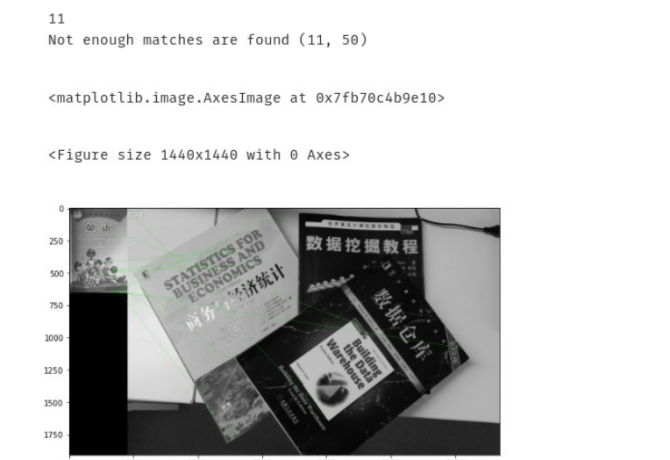 说明没有获取到足够的优质匹配，因此认为没有识别到书本。